Supporting:   MSFFL2004 Moisture test timber and concrete floors
MSFFL3003 Inspect sub-floors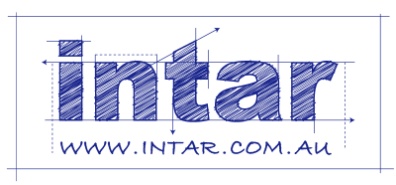 Section 3 Assignment: Measuring moisture and pHProvide short answers to the following questions:How do capacitance moisture meters work, and why are they not very accurate for taking moisture readings in concrete floors? Capacitance moisture meters are still useful devices to have on hand when you’re testing a concrete floor. What are they good for? When you carry out a ‘surface mounted hood test’, exactly what are you measuring? What is the maximum RH permitted in a concrete slab when tested in this way?  When you carry out an ‘in-situ probe test’, exactly what are you measuring? What is the maximum RH permitted in a concrete slab when tested in this way? How does an electrical resistance moisture meter measure the amount of water that’s present in timber? What is the normal allowable moisture content range for timber in a subfloor? Why is the ‘calcium chloride test’ no longer used by flooring installers to measure moisture content in concrete? How many moisture tests should be carried out on a 100 m2 floor? List the types of details you should record when you carry out a set of moisture tests on a subfloor (as recommended by the Australian Standards).  Why is it important to know what the pH level is on the concrete surface before you start a vinyl flooring installation?  NameDate